Домашнє завдання для підготовки до контрольної роботи.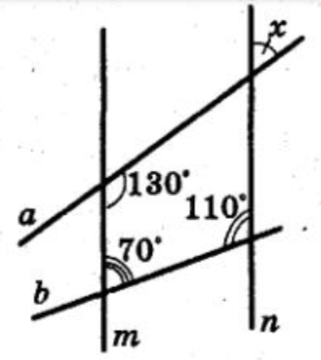 Один з внутрішніх односторонніх кутів, утворених у результаті перетину двох паралельних прямих третьою, дорівнює 720. Знайдіть другий кут.На рисунку 1 знайдіть градусну міру кута Градусні міри двох внутрішніх односторонніх кутів, утворені у результаті перетину двох паралельних прямих січною, відносяться як 1:4. Знайдіть ці кути.На рисунку 2 . Доведіть, що  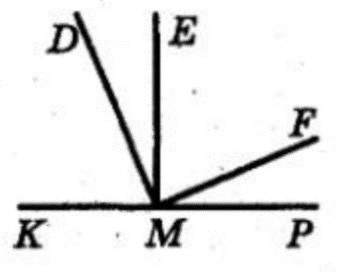 Дві паралельні прямі а і b перетинає третя пряма с так, що різниця двох внутрішніх односторонніх кутів, які утворилися дорівнює 360. Знайдіть суму двох гострих внутрішніх різносторонніх кутів, які утворилися в результаті цього.Домашнє завдання для підготовки до контрольної роботи.Один з внутрішніх односторонніх кутів, утворених у результаті перетину двох паралельних прямих третьою, дорівнює 720. Знайдіть другий кут.На рисунку 1 знайдіть градусну міру кута Градусні міри двох внутрішніх односторонніх кутів, утворені у результаті перетину двох паралельних прямих січною, відносяться як 1:4. Знайдіть ці кути.На рисунку 2 . Доведіть, що  Дві паралельні прямі а і b перетинає третя пряма с так, що різниця двох внутрішніх односторонніх кутів, які утворилися дорівнює 360. Знайдіть суму двох гострих внутрішніх різносторонніх кутів, які утворилися в результаті цього.Домашнє завдання для підготовки до контрольної роботи.Один з внутрішніх односторонніх кутів, утворених у результаті перетину двох паралельних прямих третьою, дорівнює 720. Знайдіть другий кут.На рисунку 1 знайдіть градусну міру кута Градусні міри двох внутрішніх односторонніх кутів, утворені у результаті перетину двох паралельних прямих січною, відносяться як 1:4. Знайдіть ці кути.На рисунку 2 . Доведіть, що  Дві паралельні прямі а і b перетинає третя пряма с так, що різниця двох внутрішніх односторонніх кутів, які утворилися дорівнює 360. Знайдіть суму двох гострих внутрішніх різносторонніх кутів, які утворилися в результаті цього.Домашнє завдання для підготовки до контрольної роботи.Один з внутрішніх односторонніх кутів, утворених у результаті перетину двох паралельних прямих третьою, дорівнює 720. Знайдіть другий кут.На рисунку 1 знайдіть градусну міру кута Градусні міри двох внутрішніх односторонніх кутів, утворені у результаті перетину двох паралельних прямих січною, відносяться як 1:4. Знайдіть ці кути.На рисунку 2 . Доведіть, що  Дві паралельні прямі а і b перетинає третя пряма с так, що різниця двох внутрішніх односторонніх кутів, які утворилися дорівнює 360. Знайдіть суму двох гострих внутрішніх різносторонніх кутів, які утворилися в результаті цього.Домашнє завдання для підготовки до контрольної роботи.Один з внутрішніх односторонніх кутів, утворених у результаті перетину двох паралельних прямих третьою, дорівнює 720. Знайдіть другий кут.На рисунку 1 знайдіть градусну міру кута Градусні міри двох внутрішніх односторонніх кутів, утворені у результаті перетину двох паралельних прямих січною, відносяться як 1:4. Знайдіть ці кути.На рисунку 2 . Доведіть, що  Дві паралельні прямі а і b перетинає третя пряма с так, що різниця двох внутрішніх односторонніх кутів, які утворилися дорівнює 360. Знайдіть суму двох гострих внутрішніх різносторонніх кутів, які утворилися в результаті цього.Домашнє завдання для підготовки до контрольної роботи.Один з внутрішніх односторонніх кутів, утворених у результаті перетину двох паралельних прямих третьою, дорівнює 720. Знайдіть другий кут.На рисунку 1 знайдіть градусну міру кута Градусні міри двох внутрішніх односторонніх кутів, утворені у результаті перетину двох паралельних прямих січною, відносяться як 1:4. Знайдіть ці кути.На рисунку 2 . Доведіть, що  Дві паралельні прямі а і b перетинає третя пряма с так, що різниця двох внутрішніх односторонніх кутів, які утворилися дорівнює 360. Знайдіть суму двох гострих внутрішніх різносторонніх кутів, які утворилися в результаті цього.